O B J E D N Á V K A     2022117		                                 Dne 17.10.2022Dodavatel:Komplet Keramika s.r.o.Palackého 240664 61 RajhradIČ:27753506     	DIČ:CZ27753506 Objednáváme: Hlína točířská MAM		40ks					6321,-KčHlína točířská světlá SB	20ks					3161,-KčGlazura 016,transp.		15kg					2250,-Kč	Doprava+manipulace							2420,-KčCELKEM :								14152,-Kč vč.DPH		Úhradu provedeme dle vystavené fakturyFakturační údaje: 
Středisko volného času a zařízení pro DVPP DUHA Jeseník Průchodní 154790 01 JeseníkIČO: 00852341 Dodací adresa: Středisko volného času a zař. pro DVPP DUHA Jeseník, Průchodní 154, Jeseník 790 01Cena včetně DPH :  	 max.15.000,00 Kč včetně DPH		                                                        		    	              Bc. Daniel Krčmář							              ředitel organizace        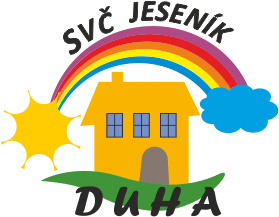 Středisko volného času a zařízení pro DVPP DUHA JeseníkPrůchodní 154, Jeseník 79001 IČO 00852341www.duhajes.cz   duha@duhajes.czT    584 401 262 - 777 945 741    Bankovní spojeníČeská spořitelna a.s.ExpozituraJeseníkČíslo účtu1901354329/0800IČ00852341ORJPO zřízená Městem Jeseník. Nejsme plátci DPH.Dodací lhůtaPředběžná řídící kontrola             Jméno                           Podpis                   Datum dle zákona č. 320/2001 Sb.   Příkazce operace            :           Bc. Daniel Krčmář                                       17.10.2022                                                      ŘeditelSprávce rozpočtu           :            Eliášová Pavlína                                          17.10.2022§ 6171 pol. 5139  ORG 202       účetní